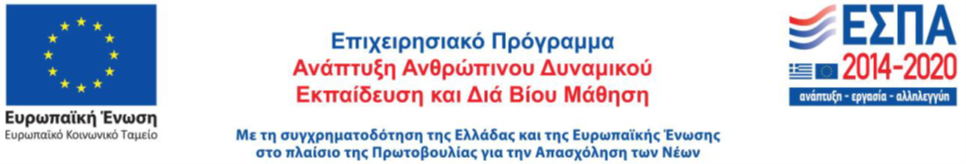 Η Πράξη συγχρηματοδοτείται από την Ελλάδα και την Ευρωπαϊκή Ένωση (Ευρωπαϊκό Κοινωνικό Ταμείο) και την Πρωτοβουλία για την Απασχόληση των Νέων (ΠΑΝ) μέσω του Επιχειρησιακού Προγράμματος «Ανάπτυξη Ανθρώπινου Δυναμικού, Εκπαίδευση και Διά Βίου Μάθηση» της προγραμματικής περιόδου «ΕΣΠΑ 2014-2020»ΠΑΡΑΤΑΣΗ ΠΡΟΘΕΣΜΙΑΣ ΚΑΤΑΘΕΣΗΣ ΑΙΤΗΣΕΩΝ ΣΥΜΜΕΤΟΧΗΣ για τη θέση Συντονιστή/στριας/Διαχειριστή/στριας στο πλαίσιο εφαρμογής του Υποέργου (3) «Διαχείριση υλοποίησης και παρακολούθηση Πράξης – Δημοσιότητα - Καταβολή Εκπαιδευτικών Επιδομάτων» στο πλαίσιο της Πράξης «Ειδικές Δράσεις Ένταξης στην Απασχόληση για Νέους/Νέες με Αναπηρία» με κωδικό ΟΠΣ (MIS) 5073491Κατόπιν της υπ’ αριθ.  67/14.05.2021 Απόφασης της Εκτελεστικής Γραμματείας της Ε.Σ.Α.μεΑ., παρατείνεται η προθεσμία κατάθεσης των ηλεκτρονικών φακέλων συμμετοχής στην υπ’ αριθ. Πρωτ.: 592/05.05.2021 Πρόσκληση Εκδήλωσης Ενδιαφέροντος για τη θέση Συντονιστή/στριας/Διαχειριστή/στριας στο πλαίσιο εφαρμογής του Υποέργου (3) «Διαχείριση υλοποίησης και παρακολούθηση Πράξης – Δημοσιότητα - Καταβολή Εκπαιδευτικών Επιδομάτων» στο πλαίσιο της Πράξης «Ειδικές Δράσεις Ένταξης στην Απασχόληση για Νέους/Νέες με Αναπηρία» με κωδικό ΟΠΣ (MIS) 5073491, έως την 23η Μαΐου 2021 και ώρα 18:00. 